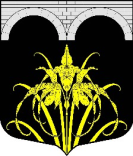 АДМИНИСТРАЦИЯ МУНИЦИПАЛЬНОГО ОБРАЗОВАНИЯНАЗИЕВСКОЕ ГОРОДСКОЕ ПОСЕЛЕНИЕКИРОВСКОГО МУНИЦИПАЛЬНОГО РАЙОНАЛЕНИНГРАДСКОЙ ОБЛАСТИП О С Т А Н О В Л Е Н И Еот  13 ноября  2015 года № 279О внесении изменений и дополнений в постановление администрации МО Назиевское городское поселение от 18 декабря 2014 года № 252 «Об  утверждении административного регламента по предоставлению администрацией муниципального образования  Назиевское городское поселение  Кировского  муниципального района  Ленинградской области муниципальной услуги «Выдача справок об отказе преимущественного права покупки доли в праве общей долевой собственности на жилые помещения»С целью приведения в соответствие с Типовым Административным регламентом предоставления муниципальной услуги «Выдача справок об отказе преимущественного права покупки доли в праве общей долевой собственности на жилые помещения», разработанным Правительством Ленинградской области:          1. Внести следующие изменения и дополнения в постановление администрации от 18 декабря 2014 года № 252 «Об  утверждении административного регламента по предоставлению администрацией муниципального образования  Назиевское городское поселение  Кировского  муниципального района  Ленинградской области муниципальной услуги «Выдача справок об отказе преимущественного права покупки доли в праве общей долевой собственности на жилые помещения» (далее – Постановление):           1.1. В пятом абзаце пункта 2.6.1. приложения к Постановлению перед словами «правоустанавливающие документы» добавить слово «копии».           1.2. третий абзац пункта 2.6.2. приложения к Постановлению после слов «месту пребывания» дополнить фразой «(для физических лиц)».           1.3. В пункте 2.8.2. приложения к Постановлению вместо слов «государственной услуги» читать «муниципальной услуги».          1.4. В пункте 2.8.2. приложения к Постановлению вместо  «орган социальной защиты» читать «орган местного самоуправления».          1.5. В пункте 4.17 приложения к Постановлению после слов «получение сотрудником администрации МО резолюции» дополнить фразой «главы администрации».           1.6. В пункте 4.24. приложения к Постановлению после слов «справки» дополнить фразой «в органе местного самоуправления».          1.7. В пункте 6.12. приложения к Постановлению вместо «15 дней» читать «7 дней».          1.8. Приложение 2 к административному регламенту (приложение к постановлению) изложить в новой редакции согласно приложению 1 к настоящему постановлению.            1.9. Приложение 4 к административному регламенту изложить в новой редакции согласно приложению 2 к настоящему постановлению.2. Настоящее постановление вступает в силу со дня его официального постановления.Глава администрации                                                                  О. И. КибановРазослано: дело,  зам.главы администрации НГП, ведущему специалисту, прокуратура Приложение 1к постановлению администрацииМО Назиевское городское поселениеот    13 ноября  2015 г. № 279                              В администрацию_____________________________________________                              ____________________________________________,                                                         (Ф.И.О. заявителя, адрес проживания для - физических лиц, наименование, юридический адрес, ИНН, ОГРН – для юридических лиц)                              _____________________________________________                                                                                       контактный телефон __________________________ЗАЯВЛЕНИЕВ связи с продажей комнаты площадью ___________ кв. м, расположенной  по адресу________________________________________________________________________принадлежащей на праве собственности _______________________________________________________________________________________________________________________,(Ф.И.О. физического лица/полное наименование юридического лица)прошу выдать справку об отказе от преимущественного права покупки доли в праве общей долевой собственности на жилые помещения.Стоимость комнаты __________________________________________________________.                   (сумму указывать цифрами и прописью)В   соответствии   с   требованиями   статьи   9   Федерального  закона от  27.07.2006  N 152-ФЗ "О персональных данных"  подтверждаю свое согласие на  обработку  моих  персональных  данных,  необходимых  для предоставления муниципальной   услуги  при  условии,  что  обработка  персональных  данных осуществляется  строго  лицом,  уполномоченным  на  осуществление  работы с персональными  данными,  обязанным  сохранять служебную информацию, ставшую ему известной в связи с исполнением должностных обязанностей.Приложение:__________________________________________________________________________________________________________________________________________________________________________________________________________________________________________________________________________________________________"____"_____________20____г.                                       ____________________________                                                                                (подпись заявителя)Результат рассмотрения заявления прошу:    ┌──┐    │  │ выдать на руки;    ├──┤    │  │ направить по почте, по адресу:________;    ├──┤        │  │ личная явка в МФЦ.    └──┘    "_____" __________ 20__ год                   _______________________                                                        (подпись)Приложение 2к постановлению администрацииМО Назиевское городское поселениеот    13 ноября  2015 г. № 279Блок-схема                                                    - лично (или через представителя)                                          - почта                        - посредством МФЦ, ПГУ ЛО                                          -электронная почта         	/\